    Estou ciente de que o descarte sustentável dos materiais deverá observar os requisitos previstos na lei 12.305/2010 (Política Nacional de Resíduos Sólidos), cujo descumprimento poderá ensejar a aplicação das sanções previstas na lei 9.605/1998.Rio de Janeiro, _______de___________________ de 20_____._________________________________Representante Credenciado	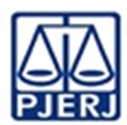 PODER JUDICIÁRIO DO ESTADO DO RIO DE JANEIROTERMO DE RETIRADAProcesso nº.Termo de Retirada nº.________________/20______ (numeração fornecida pelo SECAM-Baixa)Termo de Retirada nº.________________/20______ (numeração fornecida pelo SECAM-Baixa)Órgão Gestor (Unidade que tenha competência para distribuição, controle, manutenção e guarda dos bens):Órgão Gestor (Unidade que tenha competência para distribuição, controle, manutenção e guarda dos bens):Órgão Gestor (Unidade que tenha competência para distribuição, controle, manutenção e guarda dos bens):Unidade Patrimonial (Nome e Sigla):Unidade Patrimonial (Nome e Sigla):Código:Endereço de localização do(s) bem(s):	Endereço de localização do(s) bem(s):	Endereço de localização do(s) bem(s):	Eu, ___________________________________________, portador do documento de identidade nº. _______________________, Órgão Expedidor _________________, efetuei a retirada do(s) bem(s) que consta(m) na Lista de Baixa nº.______________ das dependências do Tribunal de Justiça do Estado do Rio de Janeiro. Eu, ___________________________________________, portador do documento de identidade nº. _______________________, Órgão Expedidor _________________, efetuei a retirada do(s) bem(s) que consta(m) na Lista de Baixa nº.______________ das dependências do Tribunal de Justiça do Estado do Rio de Janeiro. Eu, ___________________________________________, portador do documento de identidade nº. _______________________, Órgão Expedidor _________________, efetuei a retirada do(s) bem(s) que consta(m) na Lista de Baixa nº.______________ das dependências do Tribunal de Justiça do Estado do Rio de Janeiro. 